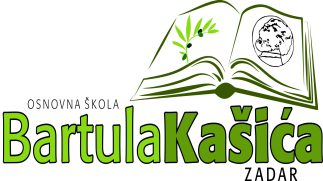 REPUBLIKA HRVATSKAOŠ BARTULA KAŠIĆA Bribirski prilaz 2 ,23 000 ZadarTel:023/321 -397  Fax:023/323-620Email: ured@os-bkasica-zadar.skole.hrKLASA:007-04/23-02/01URBROJ: 2198-1-1-23-02Zadar, 3.siječnja 2023.g.Na temelju stavka 12. članka 10. Zakona o pravu na pristup informacijama („Narodne Novine“, broj: 25/13, 85/15) objavljuje se:Obavijest o Zaključcima sa sa 18. sjednice Školskog odbora OŠ Bartula Kašića održane elektronskim putem dana 3.siječnja 2023. godine sa početkom u 09,00 sati	Nazočni članovi odbora su jednoglasno usvojili dnevni red sjednice koji se sastojao od  slijedećih točaka:Usvajanje zapisnika sa prethodne sjedniceDavanje prethodne suglasnosti za zapošljavanje:Učitelja/ice razredne nastave na neodređeno puno radno vrijeme Učitelja/ice hrvatskog jezika na određeno nepuno radno vrijeme3. Razmatranje prijedloga o donošenju Plana nabave za 2023. godinuNa sjednici Školskog odbora zaključeno je sljedeće:- Školski odbor je donio  jednoglasno odluku o usvajanju Zapisnika sa prethodne sjednice-Školski odbor donio  jednoglasno odluku o davanju prethodne suglasnosti za zasnivanje radnog odnosa sa:MARKOM HAJDIĆEM, VSS, mag.primarnog obrazovanja,   na radnom mjestu učitelja razredne nastave na neodređeno puno radno vrijeme od 40 sati tjednoPETROM MUJAGIĆ, VSS,mag.edukacije hrv.jezika i književnosti na radnom mjestu učiteljice hrvatskog jezika na određeno nepuno radno vrijeme tzbog organizacije pripremne i dopunske nastave za učenike koji nedovookno poznaju hrvatski jezik-Školski odbor donio  jednoglasno odluku o donošenju Plana nabave za 2023.godinu.Predsjednica ŠOElza N.Baričić